Aşağıda verilen ifadelerin doğru ya da yanlış olduğunu uygun kutucuğa işaret koyarak belirtiniz. (1*10=10 p)Aşağıdaki tabloda verilen özelliklerin hangi hücre bölünmesine ait olduğunu uygun kutucuğa işaret koyarak belirtiniz. (10 p)Aşağıda resimleri verilen birimlerin isimlerini altlarındaki boşluklara yazınız. (5p)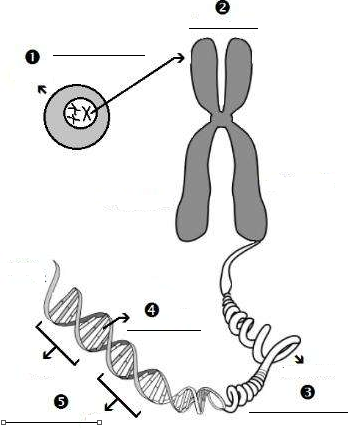 Aşağıda verilen aletlerin destek, yük ve kuvvet noktalarını belirtiniz. (Şekil üzerinde belirtilecek)	. Hangi kaldıraç çeşidine benzediğini kaldıraçların altındaki kutucuklara yazınız. (12 p)Aşağıdaki ifadelerin doğru ya da yanlış olduğunu uygun kutucuğa işaretleyerek belirtiniz.	(5p)				Aşağıdaki düzenekte G ağırlığı F kuvveti ile dengelenmektedir. Buna göre: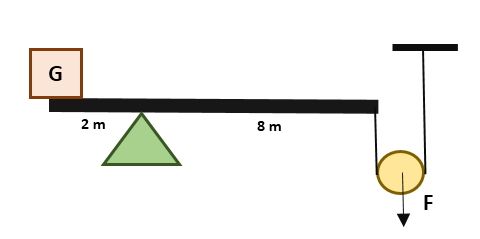 Aşağıdaki soruları verilen pH metreye göre cevaplandırınız. (6 p)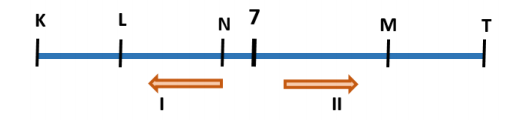 Günlük hayatta karşılaştığımız asitlerin içerdiği madde veya isimlerini yazınız. (6 p)Aşağıdaki soruları cevaplandırınız.Atom numarası 12 olan Magnezyum ile atom numarası 8 olan Oksijenin oluşturacağı bileşikteki bağ türünün adını yazıp elektron dağılımını yapınız ve bileşiğin formülünü yazınız. (4 p)Atom numarası 1 olan Hidrojen ile atom numarası 17 olan klor atomunun oluşturacağı bileşikteki bağ türünün adını yazıp elektron dağılımını yapınız ve bileşiğin formülünü yazınız. (4 p)Aşağıda piyasa ve sistematik isimleri verilen asit ve bazları uygun olacak şekilde eşleştiriniz. (6p)				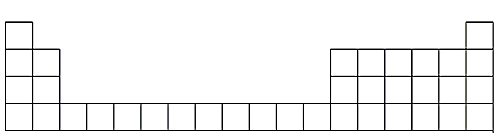 Yukarıda verilen periyot tablodaki elementler için aşağıdaki soruları cevaplandırınız. (Doğru olanlarda “D” yi, yanlış olanlarda “Y”yi işaretleyin) (6 p)(D/Y) Y ve T’nin kimyasal özellikleri benzerdir.(D/Y) X ile Y arasında bileşik oluşturulur.(D/Y) Atom numarası en büyük olan element Z’dir.(D/Y) Y ve T aynı periyottadır.(D/Y) T ile Z’nin son katmanındaki elektron sayıları aynıdır.(D/Y) Z ile W’ nun katman sayıları eşittir.HCl çözeltisi, NaOH çözeltisi üzerine dökülüyor. Çözeltilerin derişimleri eşit olduğuna göre aşağıdaki soruları cevaplandırınız. (Doğru olanlarda “D” yi, yanlış olanlarda “Y”yi işaretleyin) (6p)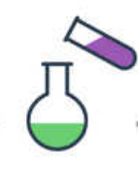 (D/Y) Nötürleşme tepkimesi gerçekleşmiştir.(D/Y) Karışıma mavi turnosol kâğıdı batırıldığında kırmızıya dönüşür.(D/Y) Kapta hidrojen iyonu bulunur.(D/Y) ph= 7’dir.(D/Y) Tepkime sonunda kapta tuz ve su oluşur.(D/Y) Karışıma metil oranj damlatıldığında sarı renk oluşur.Aşağıda asit ve bazların özellikleri verilmiştir. Verilen özellikleri asit ve baz kutularına numaralarını kullanarak uygun bir şekilde yerleştiriniz.(10 p)Turnosol kağıdını maviye çevirirler.Metil oranj damlatıldığında kırmızı renkli olur.Tatları ekşidir.Metallerle etkileşirler.pH’ı 7-14 arasındadır.Cam kaplarda saklanamazlar.CO2 örnektir.NH3 örnektir.Sulu çözeltilerinde hidroksil iyonunu verir.Sulu çözeltilerinde hidrojen iyonu verir.İfadelerDoğruYanlış1Kromozomlar tüm hücrede çekirdekte bulunur.2Belirli büyüklüğe gelen hücreler bölünebilir.3Bütün hücreler bölünebilir.4Hücre bölünmelerinde önce çekirdek sonra sitoplazma bölünmesi görülür.5Hücre bölünmesi bebeklik, çocukluk ve ergenlik dönemlerinde hızlı gerçekleşir.6Üreme ana hücrelerinde iki takım (2n) kromozom bulunur.7Tüm canlılarda aynı çeşit nükleotit bulunur.8Bir DNA’daki fosfat sayısı, şeker sayısına eşittir.9Kromozom sayısı canlının gelişmişliğiyle doğru orantılıdır.10Tüm DNA’larda A+G/S+T oranı sabittir.İfadelerMitozMayoz1Kromozom sayısı ana hücre ile aynı olan hücreler oluşur.2Eşeyli üreyen canlılarda tür içi kromozom sayısının sabit kalmasını sağlar.3Tek hücrelilerde üremeyi, çok hücrelilerde büyümeyi sağlar.4Ana hücreden ve birbirinden farklı hücreler oluşur.5Hayat boyu devam eder.6Ergenlik dönemiyle görülmeye başlar.7Homolog kromozomlar birbirinden ayrılır.8Kardeş kromotitler birbirinden ayrılır.9Sitoplazma ve çekirdek bölünmesi bir defa görülür.10Bebeklikte çok hızlı gerçekleşir.123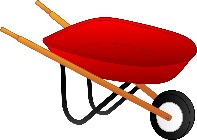 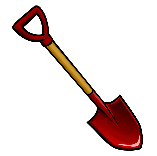 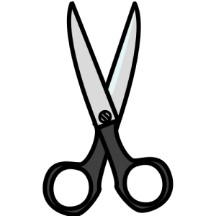 456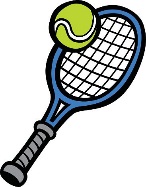 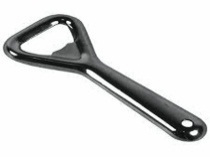 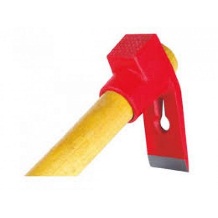 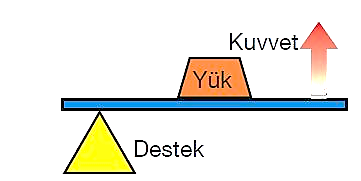 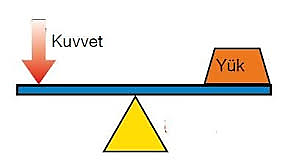 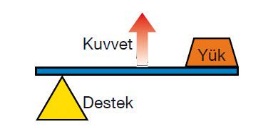 İfadelerDoğruYanlış1Basit makineler iş kolaylığı sağlar.2Basit makineler işten kazanç sağlarlar.3Basit makineler daha az enerji harcayarak iş yapmamızı sağlarlar.4Kuvvetin etkisini değiştirerek kuvvetten kazanç sağlayabilir.5Basit makineler yoldan kazanç sağlayabilirler.İfadelerDoğruYanlış1 yönünde gidildikçe asitlik kuvveti artar.2 yönüne gidildikçe bazik kuvveti azalır.K maddesi tuz ruhu olabilir.T maddesi potasyum hidroksit olabilir.K ve T maddeleri eşit miktarda karıştırıldığında tam bir nötrleşme tepkimesi meydana gelir.M maddesi ve N maddesi eşit miktarda karıştırıldığında oluşan çözelti asidiktir.MaddeAsitMaddeAsit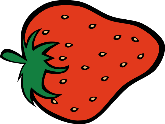 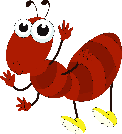 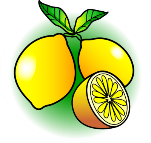 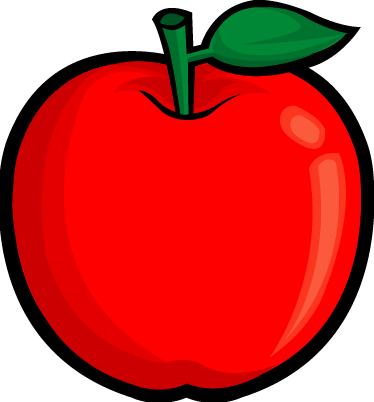 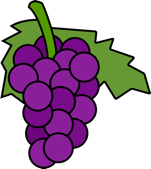 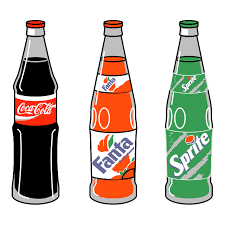 1Sülfirik asitASönmüş kireç2Kalsiyum hidroksitBZaç yağı3Sodyum hidroksitCKezzap4Nitrik asitDSudkostik5Hidroklorik asitEPotaskostik6Potasyum hidroksitFTuz ruhu123456ASİTBAZ